Муниципальное  дошкольное образовательное учреждение«Детский сад № 192»Проект   «Использование метода  интеллект-карт в образовательном процессе ДОУ» (Организация системы работы по внедрению метода «Интеллект-карты»  в образовательный процесс ДОУ).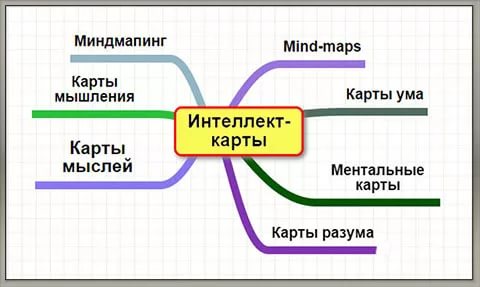 Составила:                                                                    Воспитатель Бурматова А.В. (с использованием интернет-ресурсов www.znanio.ru)ЯрославльПроект   «Использование метода  интеллект-карт в образовательном процессе ДОУ»Актуальность: В сфере дошкольного образования происходят активные инновационные процессы, к которым относятся многочисленные организационные и содержательные преобразования: реализация федерального государственного образовательного стандарта дошкольного образования (ФГОС ДО), обновление дошкольных образовательных программ, изменения в информационной среде жизнедеятельности ребенка.Время информационных технологий, в которое мы живем, заставляет все больше задумываться о том, как помочь детям охватить поток информации, обрушивающийся на них, увидеть взаимосвязь событий и явлений вокруг себя, понять, что у всего есть причина и следствие.  ФГОС ДО предполагает необходимость поиска новых средств развития ребенка, применение различных образовательных технологий и методик, которые способствуют приобретению дошкольниками интегративных качеств личности, а именно любознательности, активности; овладение средствами общения и способами взаимодействия со взрослыми и сверстниками. В связи с этим разрабатываются новые методы развития творческих способностей детей, стимулирующие развитие мышления, коммуникативных навыков. Одним из таких эффективных методов развития ребёнка является использование в дошкольном образовании интеллектуальных карт.Интеллект - карты – это не только уникальный и простой метод запоминания информации. Интеллект - карта - это технология изображения информации в графическом виде, наглядный способ представления информации, который отражает связи (смысловые, ассоциативные, причинно-следственные и другие) между понятиями, частями, составляющими проблемы или предметной области. На мой взгляд, это один из эффективных и актуальных методов в современном дошкольном образовании. Поэтому, я разработала и реализую долгосрочный проект по применению  инновационного метода интеллект –карт.Цель проекта: развитие  познавательных процессов и познавательных психических функций  дошкольников путем создания системы работы по внедрению в образовательный процесс ДОУ метода интеллект – карты.Задачи проекта: - создать условия для овладения детьми технологией  заполнения интеллект – карты;- формировать познавательные действия, становление сознания, развивать воображение и творческую активность;- развивать у детей способность договариваться и налаживать общение и взаимодействие ребенка со взрослыми и сверстниками;- развивать устную речь ребенка, умение использовать речь для выражения своих мыслей;- развивать  умение визуализировать и оречевлять причинно-следственные связи между предметами и явлениями окружающего мира;- воспитывать у детей желание участвовать в совместной деятельности со всеми вместе;- ознакомить педагогов с эффективным методом  в образовательно-познавательной деятельности с детьми интеллект  -карты;- организовать целенаправленную просветительскую работу с родителями с целью привлечения их к активному участию в проектной деятельности.Ожидаемые результаты: - повысился интерес детей к занятиям, возросла  их познавательная активность, любознательность и творческий потенциал;- сформированы умения рассуждать, делать умозаключения, строить причинно – следственные связи;- связная речь детей стала грамотнее, логичнее;- повысилось профессиональное мастерство педагогов;- родители повысили свою педагогическую грамотность, вовлечены в воспитательно - образовательный процесс, выросла их удовлетворенность подготовкой детей к школе.Формы  работы: с детьми: занятия по речевому и познавательному развитию с поэтапным составлением интеллект – карт, дидактические игры  на развитие внимания, воображения, памяти; с педагогами: проведение консультаций, мастер – классов, семинар – практикумов  по  изготовлению  интеллект- карт; с родителями: проведение индивидуальных и групповых консультаций, мастер- класса, открытый показ занятия.Тип проекта: информационно - практико- ориентированный - творческийПо составу участников:  групповой (дети, воспитатели, педагоги, родители). По срокам реализации: долгосрочный (сентябрь 2020 года - май 2022 года).Этапы работы над проектом: Проект состоят из 3-х этапов:1. Организационно - подготовительный (сентябрь – ноябрь 2020 г.).2. Основной – практический (ноябрь 2020 г.- апрель2022г)3. Заключительный (аналитический) (май 2022г.)1 Этап. Подготовительный (информационно-аналитический):- отбор участников проекта, подбор и изучение методической, справочной литературы по теме проекта;- планирование предстоящей деятельности, направленной на реализацию проекта;- обеспечение дидактического комплекса для реализации проекта;- вовлечение родителей воспитанников в реализацию проекта.2. Этап. Основной (практический):- консультации в уголок для родителей по теме проекта;- мастер – класс с родителями по созданию интеллект – карт;- подготовка памяток для родителей и педагогов по использованию интеллект – карт;- создание интеллект - карт с участием детей и родителей;- занятия с применением  метода  интеллект - карт;- семинар – практикум  с педагогами по применению в практической работе метода интеллект - карт;- дидактические игры с детьми на развитие внимания, воображения, памяти. 3. Этап. Заключительный (аналитический):- анализ результатов проекта; План – график мероприятийРесурсное обеспечение: ватман, цветные маркеры,  клей,  разнообразные картинки соответствующие теме интеллектуальной карты и журналы для вырезания из них картинок, презентации, интернет – ресурсы.   Список использованной литературы:1.   Акименко В.М. Применение интеллектуальных карт в процессе обучения дошкольников //  Начальная школа плюс до и после. — 2012. — №7.2.   Бьюзен Т. Супермышление / Пер. с англ. П.А. Самсонова. — М.: ООО «Попурри», 2019.3.   Колчина Н.И. Использование ментальных карт в образовательном  процессе в детском саду // Дошкольная педагогика. – 2016. — №10.4.   Луговская Е.П. Использование современной образовательной технологии «Интеллектуальная карта» в работе с детьми старшего дошкольного возраста // Сборник конспектов образовательной деятельности.- Анапа, 2019.5.   Ментальные карты в дошкольном образовании//Сборник материалов.- а. Хакуринохабль, 2018.6.   Романичева Е.С. Ментальные карты, или интеллект-карты// Литература в школе. — 2015. — №8.СрокиФормы работыФормы отчетаОрганизационно – подготовительный этапОрганизационно – подготовительный этапОрганизационно – подготовительный этапСентябрь 2020 г.Сбор и анализ информации, работа с методической литературой; изучение интернет – ресурсов по теме проекта.Список использованной литературы. Октябрь 2020 г.Консультация для педагогов « Применение метода интеллект - карт в дошкольном образовании»Выступление  на педагогическом часе. Октябрь 2020 г.Консультация  для родителей «Использование метода интеллект - карт в детском саду»Информация в уголок для родителей. Публикация на сайте Ноябрь 2020 г.Разработка перспективного плана по внедрению метода интеллект - карт в образовательный процесс.Перспективный планОсновной – практический этапОсновной – практический этапОсновной – практический этапНоябрь 2020 г.Продукт проекта «Сохраним природу вместе»Интеллект – карта «Правила поведения в природе»Декабрь 2020 г.Итоговое мероприятие по тематической неделе «Одежда»Интеллект-карта «Одежда»Январь 2021 г.Занятие по ознакомлению с окружающим миром  «Берегите, животных!»Интеллект-карта «Мир животных»Февраль 2021 г.Итоговое мероприятие по тематической неделе «Зимушка - зима»Интеллект-карта «Зима»Март 2022 г.Обобщающее занятие по познавательному развитию по теме «Мой город»Интеллект-карта «Ярославль»Апрель 2021 г. Итоговое мероприятие по тематической неделе «Весна - красна»Интеллект-карта «Весна»Май 2021 г.Знакомство родителей с промежуточными результатами проекта.Представление родителям изготовленные интеллект- карты.Сентябрь  2021г.Занятие по речевому развитию «Путешествие по сказкам А.С. Пушкина»Интеллект-карта «Сказки А.С. Пушкина»(открытое занятие для педагогов ДОУ)Октябрь 2021 г. Семинар-практикум для педагогов «Использование метода интеллект -карт в вопросах речевого развития дошкольников в группе комбинированной направленности».Сообщение по темена педагогическом часе.Ноябрь 2021 г.Мастер – класс для родителей «Создание интеллектуальных карт  с ребенком» Сообщение по теме на родительском собранииДекабрь 2021 г.Итоговое мероприятие по тематической неделе «Жизнь на Севере»Интеллект-карта «Тундра»Февраль 2022 г. Занятие  по речевому развитию  с использованием метода интеллект- карт на тему «Составление рассказа о зиме» Интеллект – карта «Зима»Март 2022 г. Индивидуальная работа по составлению интеллект - карт.Индивидуальные интеллект -карты по теме «Моя мама»Апрель 2022 г.Совместная деятельность родителей и детей, по теме «Космос» .Индивидуальные интеллект – карты по теме «Космос»Заключительный (аналитический) этапЗаключительный (аналитический) этапЗаключительный (аналитический) этапМай 2022 г.Анализ результатов проектаПрезентация для родителей и педагогов.